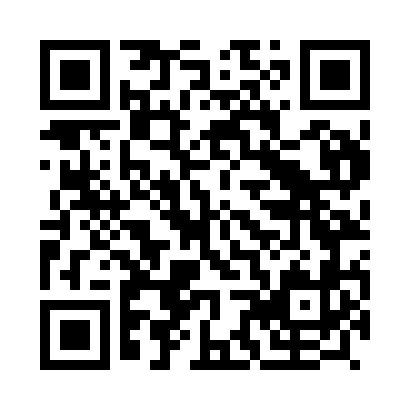 Prayer times for Boieira, PortugalWed 1 May 2024 - Fri 31 May 2024High Latitude Method: Angle Based RulePrayer Calculation Method: Muslim World LeagueAsar Calculation Method: HanafiPrayer times provided by https://www.salahtimes.comDateDayFajrSunriseDhuhrAsrMaghribIsha1Wed5:006:391:316:248:259:572Thu4:596:371:316:248:269:583Fri4:576:361:316:258:2610:004Sat4:566:351:316:258:2710:015Sun4:546:341:316:268:2810:026Mon4:536:331:316:268:2910:037Tue4:516:321:316:278:3010:058Wed4:506:311:316:278:3110:069Thu4:486:301:316:288:3210:0710Fri4:476:291:316:288:3310:0911Sat4:466:281:316:298:3410:1012Sun4:446:271:316:298:3410:1113Mon4:436:261:316:298:3510:1214Tue4:426:261:316:308:3610:1415Wed4:406:251:316:308:3710:1516Thu4:396:241:316:318:3810:1617Fri4:386:231:316:318:3910:1718Sat4:376:221:316:328:4010:1819Sun4:366:221:316:328:4010:2020Mon4:356:211:316:338:4110:2121Tue4:336:201:316:338:4210:2222Wed4:326:201:316:348:4310:2323Thu4:316:191:316:348:4410:2424Fri4:306:181:316:358:4410:2525Sat4:296:181:316:358:4510:2726Sun4:286:171:316:358:4610:2827Mon4:286:171:326:368:4710:2928Tue4:276:161:326:368:4710:3029Wed4:266:161:326:378:4810:3130Thu4:256:151:326:378:4910:3231Fri4:246:151:326:378:4910:33